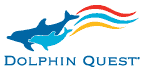 Marine Scholar Application1. Please Print:	Date_____________________                                          Name	Birth date (Month/Date/Year)	Address	City _________________________ Zip Code __________________Cell Phone __	_   Email ______________________________________School ___________________Grade ____ Parent name & Email__________________________________________________________Can you swim?            Yes            No     If selected for the Marine Scholar program, I will be able to fulfill the program time commitments.   Yes            No2. Please create a video no longer than 5 minutes in length. During that video, please answer the following questions.Introduce yourself (name, age, grade, school)Tell us about yourself choosing 3 words.Describe a time where you made a positive difference in your community.Tell us what you hope to gain from participating in this program.Tell us how you feel about the value of zoos and aquariums.What song should we be listening to while reading your application?3. Please attach the following items to the application email:Written letter of permission from a parent or guardianProvide a name and contact information for two references (non-family members)Copy of most recent academic record to show you are in good standing. This does not have to be a formal document.Application deadline: Tuesday, October 30, 2020 by 5pm HST
(Only completed applications will be considered.  Please ensure your application contains all required information/forms/video.) Program shifts begins in November continuing until July 31, 2021. Please return your completed applications and items in section #3 by email to Lauren McKenna: lmckenna@dolphinquest.com.Video submissions should be sent through WhatsApp to 808-769-2100.